Обучение в магистратуре в Нидерландах со стипендиейДедлайн: 31 января 2021Место обучения: Utrecht University – Утрехт, НидерландыUtrecht University предлагает стипендию Utrecht Excellence Scholarship иностранным студентам магистратуры.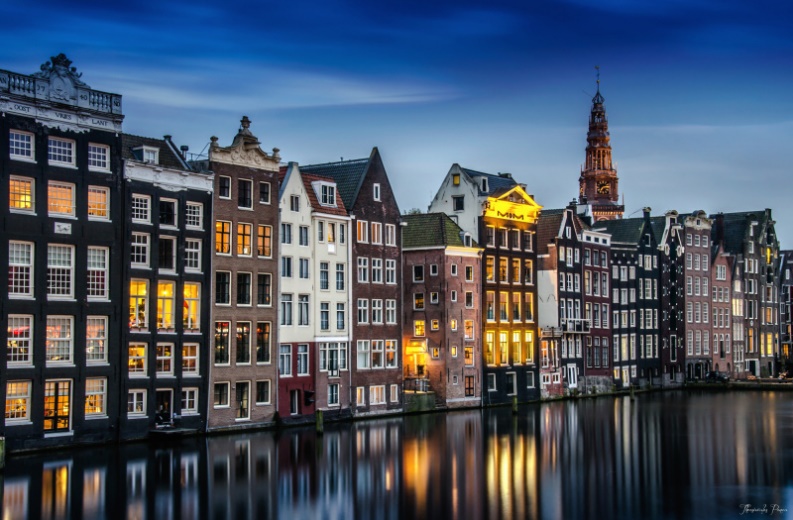 Размер стипендии. Университет Utrecht University предлагает 2 вида стипендий:стипендия оплачивает полную стоимость обучениястипендия оплачивает полную стоимость обучения, плюс студент будет получать 11000€ на оплату проживания в Нидерландах.Стипендия выплачивается весь период обучения на программе магистратуры (1 или 2 года). На второй год обучения стипендия продлевается при условии, что студент делает успехи в обучении.Университет Utrecht University предлагает 97 программ магистратуры на английском языке, 49 программ на голландском языке и 13 программ, обучение на которых ведется и на голландском и на английском языках. Информация о программах: https://www.uu.nl/masters/en/masterprogrammes Требования:студенты должен быть среди 10% лучших студентов своего класса;получить стипендию могут студенты, которые не являются гражданами стран ЕС/ЕЭЗ;студенты должны иметь законченное среднее образование и/или степень бакалавра, полученные за пределами Нидерландов;студенты должны подать заявку на зачисление на одну из международных программ магистратуры, обучение на которой начинается с 1 сентября.Детальнее на официальном сайте: https://www.uu.nl/masters/en/general-information/international-students/financial-matters/grants-and-scholarships/utrecht-excellence-scholarships 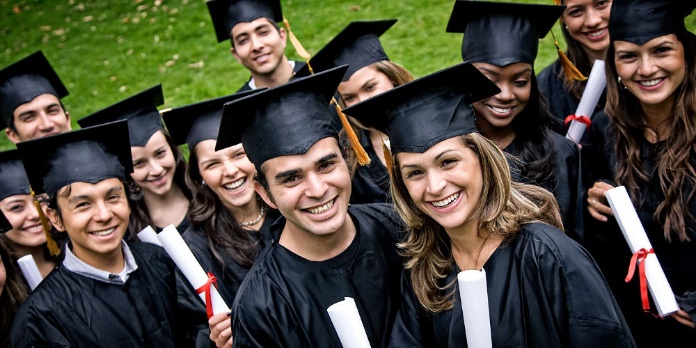 